Уведомление о проведении общего собрания собственников помещений в многоквартирном, расположенном по адресу:г. Иркутск, ул. Гончарова, доме N210, в форме очного голосованияУВАЖАЕМЫЕ СОБСТВЕННИКИ!Просим Вас принять участие в общем собрании собственников помещений в многоквартирном доме N10, расположенном по адресу: г. Иркутск, ул. Гончарова в форме очного голосования, проводимом по инициативе председателя Совета дома — собственника квартиры N2 64 Кокоурова Андрея ВладимировичаСобрание проводится в очной форме в период с 31.03.2022 года в 17.00 ч. Очное обсуждение вопросов повестки дня и принятие решений по вопросам состоится «31» марта 2022г. в 17.00 ч. возле подъезда (вход в 16 эт.) многоквартирного дома N210 ул. Гончарова г. Иркутск.Повестка дня общего собрания собственников помещений:1. Избрание председателя и секретаря собрания.2. Избрание счетной комиссии.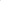 З. Утверждение повестки дня по каждому пункту, включая все указанные вопросы.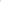 Отчет по статье «Текущий ремонт» по итогам 2021 года.План текущего ремонта на 2022-2023гг.Заключение договора с Центром мониторинга «Сова» на установку дополнительных систем видеонаблюдения и охрану мест общего пользования (лестничные клетки, лифты, коридоры 1 этажа, входа). С последующим включением оплаты дополнительной услуги ежемесячно в квитанции собственников. СТОИМОСТЬ ОПЛАТЫ - 130,00 РУБЛЕЙ С КВАРТИРЫ.Замена входной двери в подъезде №1 5 этажного многоквартирного дома на металлическую дверь (для ограничения доступа посторонних лиц).Восстановление осветительного оборудования, систем пожарного оборудования, установка дверных доводчиков, восстановление информационных стендов, табличек в результате вандальных действий посторонних лиц).9.0пределение мест хранения протокола и иных документов общего собрания собственников помещений МКД.С информацией и материалами, необходимыми для принятия решения по вопросам повестки дня Вы можете ознакомиться ООО «Холдинг-Радужный» в офисе N21 МКД N274 м-н Радужный г. Иркутск с 08.00ч. до 17.00ч. либо по телефону 50-64-64.Инициатор собрания Кокоуров Андрей Владимирович кв. 64«22» марта 2022 г.